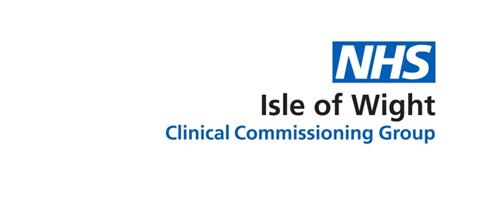 Patient Group DirectionFor the supply of Nitrofurantoin 100mg MR Capsules by registered, trained and authorised community pharmacists and locum pharmacists for the treatment of uncomplicated urinary tract infections (UTI) in women on the Isle of WightVersion number: 2.0Change historyNitrofurantoin PGD Accountability Record 2020PGD Review Group PGD Authorisation This PGD has been approved and authorised for use by:CCG Clinical ApprovalProvider Organisation Training and Competency Clinical Condition –uncomplicated urinary tract infection in womenDetails of the medicine – Nitrofurantoin 100mg MRProcedure for reporting Adverse Drug Reactions (ADRs)All ADRs/ significant events/ near misses occurring in relation to the administration of this medicine under the PGD must be reported to the CCG iwccg.mot@nhs.net .The GP must be informed and, in a case requiring hospital admission or resulting in serious harm, the incident reported on a yellow card to the Committee on the Safety of Medicines (CSM) - https://yellowcard.mhra.gov.ukPatient InformationAppendix A - Key ReferencesAppendix B - Nitrofurantoin PGD Sign-Off Sheet 2020-22This is the health professionals’ agreement to practise and is to be signed by individual pharmacists agreeing to practice under the PGD. I have read and understood the patient group direction, completed the prerequisite training and agree to supply and/or administer this medicine only in accordance with this PGD.A copy of this Patient Group Direction (PGD) should be given to the pharmacists listed above, and the original retained by the Pharmacy providing the service for ten years.Appendix C- Pharmacy PaymentAppendix D - PharmOutcomesThe system will factor invoices:Where ‘Nitrofurantoin Supplied’ = The value of ‘Product Supplied (DM&D)’ x ‘Quantity Supplied’ in pence plus VAT at Standard rate (Product Reimbursement) £/£ per recorded service provision (VAT Exempt) (Consultation) ‘FP10 charges collected’ = Yes x - the NHS Prescription Levy for the period appropriate to the provision (Zero VAT) (Levy Charge) The system will allow data to be claimed for at the time of issue. Payment by Commissioner will be quarterly.This Patient Group Direction (PGD) must only be used by registered community pharmacists who have been named and authorised by their organisation to practice under it. The most recent and in date final signed version of the PGD should be used.Version numberChange detailsDate1.0First VersionFeb 20182.0ReviewJan 2020PGD approval date/ Valid from:1.3.2018 CCG implementation date:1.4.2018Review date:1.1.2020 / 1.1.2022Expiry Date:31.3.2020 / 31.3.2022Name Job title and organisationSignature DateLead author & pharmacistCaroline Allen Deputy Head of Medicines Management 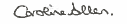 10.03.2020Clinical PharmacistMel StevensAntimicrobial Pharmacist, IOW TrustNameAuthorising ProfessionalSignatureDateDr Adam PooleClinical Commissioning Group (CCG)  GP Prescribing Lead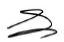 10.03.2020Louise SpenserCCG Deputy Director of Nursing and Quality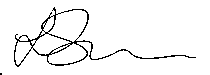 18.03.2020Tracy SavageCCG Locality Director and Head of Medicines Optimisation  and Primary Care 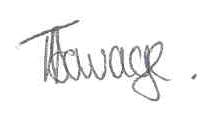 17.03.2020NameAuthorising ProfessionalSignatureDateOn behalf of Community PharmacyManager of the healthcare professionals using the PGDPlease  note:Individuals signing as the ‘manager of the healthcare professionals using the PGD’ have the responsibility to ensure ALL staff working to the PGD legally recognised to do so. Staff should be  trained and competent, and their competency should be regularly updatedPlease  note:Individuals signing as the ‘manager of the healthcare professionals using the PGD’ have the responsibility to ensure ALL staff working to the PGD legally recognised to do so. Staff should be  trained and competent, and their competency should be regularly updatedPlease  note:Individuals signing as the ‘manager of the healthcare professionals using the PGD’ have the responsibility to ensure ALL staff working to the PGD legally recognised to do so. Staff should be  trained and competent, and their competency should be regularly updatedPlease  note:Individuals signing as the ‘manager of the healthcare professionals using the PGD’ have the responsibility to ensure ALL staff working to the PGD legally recognised to do so. Staff should be  trained and competent, and their competency should be regularly updatedPlease  note:Individuals signing as the ‘manager of the healthcare professionals using the PGD’ have the responsibility to ensure ALL staff working to the PGD legally recognised to do so. Staff should be  trained and competent, and their competency should be regularly updatedRequirements of registered pharmacist working under the PGDQualifications and professional registrationPharmacist currently registered  with General Pharmaceutical Councilhttps://www.pharmacyregulation.org/registers/pharmacistTraining Centre for Pharmacy Postgraduate Education (CPPE) distance learning:CPPE distance learning pack ‘Common clinical conditions and minor ailment: distance learning’ (8hrs)https://www.cppe.ac.uk/programmes/l?t=RespMin-P-03&evid=45133 CPPE learning assessment ‘Minor Ailments; a clinical approach (2020)  https://www.cppe.ac.uk/programmes/l/minor2-a-10NICE Guidance:NICE CKS Urinary Tract Infection (lower) –women https://cks.nice.org.uk/urinary-tract-infection-lower-womenTreatment for women with lower UTI who are not pregnant: https://www.nice.org.uk/guidance/ng109/chapter/Recommendations#treatment-for-women-with-lower-uti-who-are-not-pregnant Competency Completion of education in both the legal and professional aspects of PGD administration and the supply of medicines using:GPhC Standards For Pharmacy ProfessionalsLegal framework of PGD’s https://www.pharmacyregulation.org/sites/default/files/standards_for_pharmacy_professionals_may_2017.pdf Medicine, Ethics and Practice: Royal Pharmaceutical Society (RPS) https://www.rpharms.com/publications/the-mepCPPE Declaration of competence:Minor ailments – this includes Consultation skills, Common Clinical Conditions and Minor Ailments https://www.cppe.ac.uk/services/declaration-of-competence#navTopSelf-Declaration that this training has been completed on PharmOutcomes.The Pharmacist must complete electronic declaration (enrolment) via PharmOutcomes, by clicking on Nitrofurantoin PGD tab.Ongoing training and competencyThe Pharmacist is responsible for keeping him/herself aware of any changes to the recommendations for the medicine listed. It is the responsibility of the individual to keep up-to-date with continued professional development and to work within the limitations of their own individual scope of practice.The pharmacist is required to complete the required training and competency declaration every time a new contract is signed as this may change slightly in line with current evidence.Clinical condition or situation to which this PGD applies Treatment of otherwise healthy women presenting with uncomplicated urinary tract infection.FIRST LINE:Nitrofurantoin 100mg M/R bd (Macrobid®) for 3 days if no known renal condition (or GFR>45mL/min)Inclusion criteriaEvidence shows that if dysuria and frequency are present the likelihood of being a UTI is >90% 1,2Eligibility criteria:Female Aged 16 years or over/aged 65 years or underNo complications e.g. catheterPresent in the pharmacy (or contactable by telephone) to provide information regarding symptoms associated with an uncomplicated urinary tract infection:DysuriaIncreased urinary frequency and urgency of recent onsetSuprapubic painNocturia of recent onsetNo  signs of a complicated UTI: haematuria or symptoms of pyelonephritis i.e. fever, flank pain, chills, nausea/ vomiting, rigors, loin or abdominal pains/ tenderness and headachePatients must consent to sharing their details and the consultation with their registered GP. The consent can be verbal and will be recorded on PharmOutcomes® as part of the consultation process.Exclusion criteriaTreat as complex patients and refer to 111/GP.Not meeting eligibility criteria:Male Aged 16 years or under/aged 65 years or overAny complicationsPregnant/possible pregnancy or breast feeding Living in residential care facilityRefused / not consented to treatment.Signs of a complicated UTI:	Symptoms of pyelonephritis i.e. fever, flank pain, chills, nausea/ vomiting, rigors, loin or abdominal pains/ tenderness and headacheUnresolving  urinary symptomsVaginal discharge or itchHaematuria (unless menstruating) Urological abnormalities or who have had surgery involving the lower urinary tractIndwelling catheterKnown renal impairment or acute kidney injury Increased risk of Nitrofurantoin antibiotic resistance:Current prophylactic use of nitrofurantoinCurrently taking a prescribed antibioticRecurrent UTI - a frequency of 2 or more UTIs in the last 6 months or 3 or more UTIs in the last 12 months.Sensitivity:Known hypersensitivity to nitrofurantoin or to any ingredient of the nitrofurantoin product being suppliedMedical risks:Immunocompromised patients or patients taking immunosuppressant medicines  or Disease Modifying Antirheumatic Drugs) DMARDs -  seek urgent medical attention for full blood count and liver function tests   Hepatic impairmentRenal impairment or acute kidney injuryG6PD deficiency (see also BNF Section 4.6)Acute porphyriasDrug Interactions:Refer to BNF interactions for full list: https://bnf.nice.org.uk/interaction/nitrofurantoin-2.html Patients who are currently taking any of the following are at risk of a severe interaction:Dapsone Prilocane Risk of neurotoxicity with:PhenytoinAmiodaroneCytotoxics Treat as complex patients and refer to GP.Cautions for informationTreat as complex patients and refer to 111/GP.Interaction with other medicinal products and other forms of interactionIncreased absorption with food or agents delaying gastric emptying. Decreased absorption with magnesium trisilicate – avoid co-administrationDecreased renal excretion of Nitrofurantoin by probenecid and sulphinpyrazene. Decreased anti-bacterial activity by carbonic anhydrase inhibitors and urine alkalization –don’t sell OTC.Anti-bacterial antagonism by quinolone anti-infectives. Interference with some tests for glucose in urine.Typhoid Vaccine (oral): Antibacterials inactivate oral typhoid vaccine.Complex patients – refer to GP if in doubtNitrofurantoin should be used with caution in patients with pulmonary disease, hepatic dysfunction, neurological disorders, and tendency to allergies. Complex patient – refer to GP.Discontinue treatment with Nitrofurantoin if otherwise unexplained pulmonary, hepatic, haematological or neurological syndromes occur Peripheral neuropathy and susceptibility to peripheral neuropathy, which may become severe or irreversible, has occurred and may be life threatening. Therefore, treatment should be stopped at the first signs of neural involvement (paraesthesiae).Nitrofurantoin should be used in caution with patients with anaemia, diabetes mellitus, electrolyte imbalance, debilitating conditions and vitamin B (particularly folate) deficiency.Acute, subacute and chronic pulmonary reactions have been observed in patients treated with Nitrofurantoin. If these reactions occur, nitrofurantoin should be discontinued immediately.Chronic pulmonary reactions (including pulmonary fibrosis and diffuse interstitial pneumonitis) can develop insidiously, and may occur commonly in elderly patients. Close monitoring of pulmonary conditions of patients receiving long-term therapy is warranted (especially in the elderly).Patients should be monitored closely for signs of hepatitis (particularly in long-term use). Urine may be coloured yellow or brown after taking Nitrofurantoin. Patients on Nitrofurantoin are susceptible to false positive urinary glucose (if tested for reducing substances).Arrangements for referral for medical adviceContact details of services available to be provided to patient, with hours of opening.Pharmacist to provide summary of assessment via PharmOutcomes.PharmOutcomes message to GP.Pharmacy First card for referral if required.Action to be taken if patient excluded For complex UTI refer patient to GP.If suspect pyelonephritis call 111 for advice.Immunocompromised patients or patients taking immunosuppressant medicines or Disease Modifying Antirheumatic Drugs) DMARDs - seek urgent medical attention via 111 for full blood count.Action to be taken if patient declines treatmentNone necessary. Name, form and strength of medicineInclude ▼for black triangle medicinesNitrofurantoin 100mg capsules MR (Macrobid®)BNF Chapter Category5.2Legal categoryPOMIndicate any off-label use (if relevant) N/ADose and frequencyOne 100mg MR capsule to be taken TWICE a day (12 hourly)  for 3 days (with food)Route/method of administrationOralTotal Quantity to be supplied6 capsules (3 days)Maximum treatment period3 daysAdverse effectsFor full list of Adverse Drug reactions (ADRs) see British National Formulary (BNF)/ Summary of Product Characteristics (SmPC)Nitrofurantoin may cause dizziness and drowsiness and the patient should not drive or operate machinery if affected this way.BNF https://bnf.nice.org.uk/drug/nitrofurantoin.html Frequency not knownAgranulocytosis; alopecia; anaemia; angioedema; aplastic anaemia; appetite decreased; arthralgia; asthenia; chest pain; chills; circulatory collapse; confusion; cough; cyanosis; depression; diarrhoea; dizziness; drowsiness; dyspnoea; eosinophilia; euphoric mood; fever; granulocytopenia; haemolytic anaemia; headache; hepatic disorders; idiopathic intracranial hypertension; increased risk of infection; leucopenia; lupus-like syndrome; nausea; nerve disorders; nystagmus; pancreatitis; psychotic disorder; pulmonary hypersensitivity; pulmonary reaction (possible association with lupus erythematosus-like syndrome); respiratory disorders; skin reactions; Stevens-Johnson syndrome; thrombocytopenia; urine discolouration; vertigo; vomitingRecords to be kept by PharmOutcomes for 2 yearsThe following will be recorded on PharmOutcomes:Patient name, age, genderName of registered  GPThe diagnosis (UTI)Treatment recommended (Nitrofurantoin MR capsules 100mg) CQuantity supplied (6)Batch number and expiry date Name of manufacturerDuration of treatment (3 days)Date of supplyName of the individual assessing the patient and making the supplyInformation must be sent to the GP by PharmOutcomes for entry into the patients recordsDocument any allergies and other adverse drug reactions clearly in the pharmacy patient records and inform GP and other relevant practitioners for further reporting  and action if neededInformation to be given to patient Highlight the patient information leaflet included in the boxAdvise patient to take at regular intervals and to complete the 3-day course even if the original infection appears betterTake capsules whole with a full glass of water and  take with food The activity of nitrofurantoin is reduced with increasing pH; avoid alkalinising agents e.g. potassium citrate. Not recommended OTC.Nitrofurantoin may make your urine become coloured dark yellow or brown. This is quite normal and not a reason to stop taking the medicine.Advise patient that if they experience any unacceptable side effects they should see their GP for further adviceAdvise patient that if a rash appears to stop the medicine and seek medical adviceAntibiotics and oral contraceptives:World Health Organisation (WHO) no longer advise that additional precautions are required when using combined hormonal contraceptives with antibiotics that are not enzyme inducers for a duration of less than 3 weeks. This is supported by the Faculty of Sexual and Reproductive Healthcare.5 https://www.fsrh.org/documents/ceu-clinical-guidance-drug-interactions-with-hormonal/Advice should be provided around the usual precautions if nausea and vomiting should arise from taking the antibiotics Advise patient to see GP if symptoms do not resolve after completion of course and to take an early morning urine sample with them to the appointment.Provide advice on ways to reduce recurrence of further episodes – Voiding after intercourse, maintaining adequate fluid intake.Give the patient any available literature available on cystitis managementSelf-care:Advise people with lower UTI about using paracetamol for pain, or if preferred and suitable ibuprofen. Advise people with lower UTI about drinking enough fluids to avoid dehydration.Be aware that no evidence was found on cranberry products or urine alkalinising agents to treat lower UTI.Follow-up advice to be given to patient Routine follow up is not necessaryAdvise to call 111 if complex patient/concernsAdvise to see GP if symptoms don’t resolveRefer to NHS Choices for more information: https://www.nhs.uk/conditions/cystitis/ e MC  Patient Information Nitrofurantoin 100mg capsules https://www.medicines.org.uk/emc/files/pil.429.pdf   Give TARGET UTI leaflet:  https://www.rcgp.org.uk/clinical-and-research/resources/toolkits/amr/target-antibiotics-toolkit/-/media/85AAD1D4DDEF455A85E0416C3BB714AE.ashx NICE CKS Urinary Tract Infection (lower) –women https://cks.nice.org.uk/urinary-tract-infection-lower-womenNICE Guidance: Urinary tract infection(lower):antimicrobial prescribing [NG109] Published date: October 2018 https://www.nice.org.uk/guidance/ng109SCAN – South Central Antimicrobial Network Guidelines for Antibiotic Prescribing in the Community http://www.nhsantibioticguidelines.org.uk/downloads/CS47131-NHSNHCCG-Antibiotic-Guidelines-2018-WHOLE-PRF5.pdf?fbclid=IwAR2M_ACCx2G17VvvYwwZkJiss6KhOjDLt4w0wTFIBWFRxOkg71OvK6rZw3M BNF On-Line:  https://bnf.nice.org.uk/drug/nitrofurantoin.html e MC Summary of Product Characteristics (SmPC) Nitrofurantoin 100mg MR capsules https://www.medicines.org.uk/emc/product/429 e MC  Patient Information Nitrofurantoin 100mg capsules https://www.medicines.org.uk/emc/files/pil.429.pdf   Faculty of Sexual and Reproductive Health Clinical Guidance. Clinical Effectiveness Unit Drug Interactions with Hormonal Contraception J- Updated 2017 Reviewed January 2019: https://www.fsrh.org/documents/ceu-clinical-guidance-drug-interactions-with-hormonal/ NameGPhC NumberDate SignatureDrug Tariff (Jan 2020)PharmOutcomesConsultation and supply for patient self-referrals6 Macrobid ®100mg MR capsules / 3 days £ £ (VAT exempt)Consultation and supply if directed via 111 and CPCS 6 Macrobid ®100mg MR capsules / 3 days ££ (VAT exempt)